Autoren-Interessenkonflikterklärung AMTAn Fax Nr. (0711) 2582-283, z.Hd. Dr. Heike Oberpichler-Schwenkoder gescannt (PDF) an amt@wissenschaftliche-verlagsgesellschaft.de(Sie erleichtern uns die Arbeit und verhindern Übertragungsfehler, wenn Sie zusätzlich das ausgefüllte 
Word-Dokument an die genannte E-Mail-Adresse senden)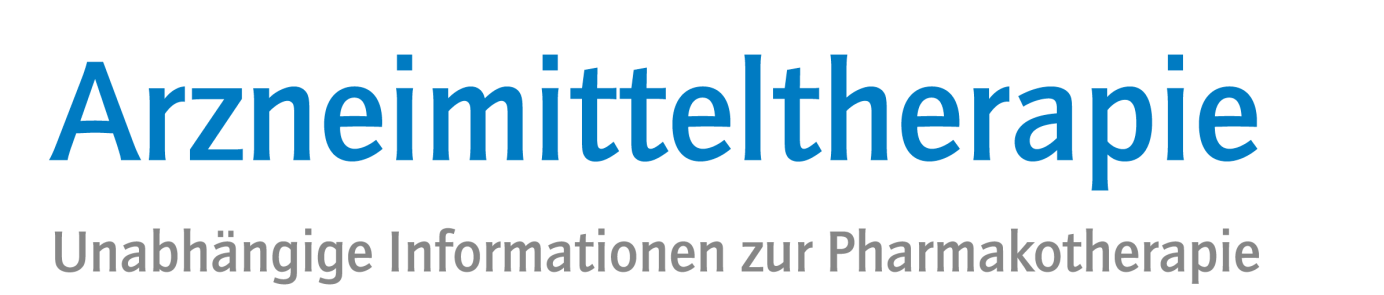 Erklärung zu möglichen InteressenkonfliktenFür AutorenDie Angabe möglicher Interessenkonflikte der Autoren dient der besseren Transparenz für die Redaktion, insbesondere aber auch für die Leser. Ein möglicher Interessenkonflikt im Sinn der Uniform Requirements for Manuscripts Submitted to Biomedical Journals des International Committee of Medical Journal Editors (ICMJE) [www.icmje.org] besteht dann, wenn Autoren finanzielle oder persönliche Beziehungen zu Dritten haben, deren Interessen vom Manuskript positiv oder negativ betroffen sein könnten. Materielle Interessenkonflikte sind beispielsweise finanzielle Verbindungen zu Unternehmen (z.B. Pharmafirmen), deren Produkte im Manuskript unmittelbar oder mittelbar berührt sind. Nichtmaterielle Interessenkonflikte bestehen beispielsweise bei enger persönlicher Bindung zu Personen, deren wirtschaftliche oder ideelle Belange durch das Manuskript berührt werden.Herausgeber und Redaktion der Arzneimitteltherapie bitten die Autoren, mögliche Interessenkonflikte aus den letzten zwei Jahren (rückwirkend ab Datum der Einreichung des Manuskripts) anzugeben, und zwar in Bezug auf den Indikationsbereich des aktuellen Manuskripts. Falls keine Interessenkonflikte vorliegen, geben Sie dies bitte ebenfalls an.Die Erklärung der Autoren wird zu allen Texten in den Rubriken „Übersichten“, „Neue Arzneimittel in der Diskussion“ und „Consensus“ veröffentlicht.Um die Übermittlung der Information zu vereinfachen und zu standardisieren, bitten wir Sie, das Formular (s. nächste Seite) zu verwenden, das wir in Anlehnung an vergleichbare Formulare (z.B. des IQWiG und der AkdÄ) entwickelt haben. Jeder Autor wird gebeten, das Formular auszufüllen. Geben Sie bitte die Namen der Firmen bzw. Organisationen an. Die Nennung konkreter Beträge ist nicht erforderlich.Senden Sie die Erklärung an: ArzneimitteltherapieVerlagsredaktion, Dr. Heike Oberpichler-SchwenkBirkenwaldstr. 44, 70191 StuttgartFax: (0711) 2582-283 E-Mail: amt@wissenschaftliche-verlagsgesellschaft.de(Schreiben Sie bitte nach Möglichkeit direkt in das Formular und drucken Sie es zum Unterschreiben aus.)(Schreiben Sie bitte nach Möglichkeit direkt in das Formular und drucken Sie es zum Unterschreiben aus.)(Schreiben Sie bitte nach Möglichkeit direkt in das Formular und drucken Sie es zum Unterschreiben aus.)Name des Autors:Titel des Beitrags:Bestehen folgende potenzielle Interessenkonflikte in Bezug auf ein Unternehmen, eine Institution oder einen Interessenverband im Gesundheitswesen?(Gemeint sind z.B. pharmazeutische Unternehmen, Hersteller von Medizinprodukten, Krankenversicherungen, Nonprofit-Organisationen, öffentliche Einrichtungen) Bestehen folgende potenzielle Interessenkonflikte in Bezug auf ein Unternehmen, eine Institution oder einen Interessenverband im Gesundheitswesen?(Gemeint sind z.B. pharmazeutische Unternehmen, Hersteller von Medizinprodukten, Krankenversicherungen, Nonprofit-Organisationen, öffentliche Einrichtungen) Bestehen folgende potenzielle Interessenkonflikte in Bezug auf ein Unternehmen, eine Institution oder einen Interessenverband im Gesundheitswesen?(Gemeint sind z.B. pharmazeutische Unternehmen, Hersteller von Medizinprodukten, Krankenversicherungen, Nonprofit-Organisationen, öffentliche Einrichtungen) 1. Angestelltenverhältnis1. Angestelltenverhältnis1. AngestelltenverhältnisNein O   Ja O (bitte auflisten)Nein O   Ja O (bitte auflisten)2. Honorare für die Beratung oder Teilnahme an einem Expertenbeirat (Advisory Board)2. Honorare für die Beratung oder Teilnahme an einem Expertenbeirat (Advisory Board)2. Honorare für die Beratung oder Teilnahme an einem Expertenbeirat (Advisory Board)Nein O   Ja O (bitte auflisten)Nein O   Ja O (bitte auflisten)3. Honorare für Vorträge, Stellungnahmen oder Artikel3. Honorare für Vorträge, Stellungnahmen oder Artikel3. Honorare für Vorträge, Stellungnahmen oder ArtikelNein O   Ja O (bitte auflisten)Nein O   Ja O (bitte auflisten)4. Forschungsbeihilfe (Drittmittel) für Sie und/oder die Einrichtung 
(z.B. Klinikabteilung, Forschungsgruppe), die Sie vertreten4. Forschungsbeihilfe (Drittmittel) für Sie und/oder die Einrichtung 
(z.B. Klinikabteilung, Forschungsgruppe), die Sie vertreten4. Forschungsbeihilfe (Drittmittel) für Sie und/oder die Einrichtung 
(z.B. Klinikabteilung, Forschungsgruppe), die Sie vertretenNein O   Ja O (bitte auflisten)Nein O   Ja O (bitte auflisten)5. Sonstige Unterstützung für Sie und/oder die Einrichtung, die Sie vertreten (z.B. Ausrüstung, Personal, Unterstützung bei der Ausrichtung einer Veranstaltung)5. Sonstige Unterstützung für Sie und/oder die Einrichtung, die Sie vertreten (z.B. Ausrüstung, Personal, Unterstützung bei der Ausrichtung einer Veranstaltung)5. Sonstige Unterstützung für Sie und/oder die Einrichtung, die Sie vertreten (z.B. Ausrüstung, Personal, Unterstützung bei der Ausrichtung einer Veranstaltung)Nein O   Ja O (bitte auflisten)Nein O   Ja O (bitte auflisten)6. Sonstige finanzielle Interessen (z.B. Besitz von Aktien oder sonstigen Geschäftsanteilen [ab 10.000 Euro], Patente)6. Sonstige finanzielle Interessen (z.B. Besitz von Aktien oder sonstigen Geschäftsanteilen [ab 10.000 Euro], Patente)6. Sonstige finanzielle Interessen (z.B. Besitz von Aktien oder sonstigen Geschäftsanteilen [ab 10.000 Euro], Patente)Nein O   Ja O (bitte auflisten)Nein O   Ja O (bitte auflisten)7. Sonstiges7. Sonstiges7. Sonstiges(Bitte benennen)(Bitte benennen)Ort und DatumOrt und DatumUnterschrift